Preferred and Non-Preferred OfficialsNon preferred officials will not be assigned to your sectional games. Get these names to Peggy Seese at seese_p@argylecsd.org  PLEASE DO NOT EXCEED YOUR NON-PREFERRED. IF THEY ARE ON YOUR LIST NOT TO HAVE FOR THE SEASON, YOU DO NOT NEED TO PUT THEM ON THE NONPREFERRED.School Name: ____________________	Classification: ______School Year: ________League: ________________	Coach:__________  Preferred					Non- Preferred1.____________________	1.____________________2.____________________	2.____________________3.____________________	3.____________________4.____________________	4.____________________5.____________________	5.____________________6.____________________	6._____________________	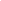 